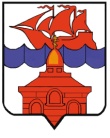                                                   РОССИЙСКАЯ ФЕДЕРАЦИЯКРАСНОЯРСКИЙ КРАЙТАЙМЫРСКИЙ ДОЛГАНО-НЕНЕЦКИЙ МУНИЦИПАЛЬНЫЙ РАЙОНАДМИНИСТРАЦИЯ СЕЛЬСКОГО ПОСЕЛЕНИЯ ХАТАНГАПОСТАНОВЛЕНИЕ 19.11.2014 г.										         № 143 - ПОб утверждении Порядка осуществлениявнутреннего финансового  контроля ивнутреннего  финансового аудита	В соответствии с частью 5 статьи 160.2-1 Бюджетного кодекса Российской Федерации и пунктом 4 статьи 41 Положения о бюджетном процессе в сельском поселении Хатанга, утвержденного Решением Хатангского сельского Совета депутатов от 30.11.2013 № 115-РС,                                                    ПОСТАНОВЛЯЮ:Утвердить Порядок осуществления внутреннего финансового контроля и внутреннего финансового аудита согласно приложения.Главным распорядителям (распорядителям) средств бюджета поселения, главным администраторам (администраторам) доходов бюджета поселения, главным администраторам (администраторам) источников финансирования дефицита бюджета поселения разработать и утвердить план мероприятий по осуществлению внутреннего финансового контроля и внутреннего финансового аудита не позднее 20 декабря года, предшествующего планируемому году.Настоящее Постановление вступает в силу с момента подписания, подлежит официальному опубликованию и размещению на официальном сайте органов местного самоуправления сельского поселения Хатанга.Контроль за исполнением настоящего Постановления оставляю за собой.Руководитель администрации сельского поселения Хатанга						                              Н.А. КлыгинаПриложениеПостановлению администрациисельского поселения Хатангаот 19.11.2014 г. N 143 - ППорядокосуществления внутреннего финансового контроля и внутреннего финансового аудита1. Общие положения1.1. Настоящий Порядок определяет процедуру осуществления главными распорядителями (распорядителями) средств бюджета поселения, главными администраторами (администраторами) доходов бюджета поселения, главными администраторами (администраторами) источников финансирования дефицита бюджета поселения (далее - органы внутреннего контроля) внутреннего финансового контроля и внутреннего финансового аудита.1.2. Настоящий Порядок устанавливает:- требования к организации, планированию и проведению внутреннего финансового контроля и внутреннего финансового аудита;- требования к оформлению и рассмотрению результатов внутреннего финансового контроля и внутреннего финансового аудита;- требования к составлению и представлению отчетности о результатах внутреннего финансового аудита.1.3. Органам внутреннего контроля при разработке Положения об осуществлении ими внутреннего финансового контроля и внутреннего финансового аудита необходимо руководствоваться настоящим Порядком.2. Осуществление внутреннего финансового контроля2.1. Внутренний финансовый контроль представляет собой непрерывный процесс, осуществляемый должностными лицами органа внутреннего контроля, за соблюдением внутренних стандартов и процедур составления и исполнения бюджета, составления бюджетной отчетности и ведения бюджетного учета (далее - бюджетные процедуры).2.2. Предметом внутреннего финансового контроля являются бюджетные процедуры и составляющие их операции (действия по формированию документов, необходимых для выполнения бюджетной процедуры), осуществляемые органами внутреннего контроля в рамках закрепленных за ними бюджетных полномочий.2.3. Объектами внутреннего финансового контроля (далее - объекты контроля), осуществляемого:- главными распорядителями (распорядителями) средств бюджета поселения в целях соблюдения внутренних стандартов и процедур составления и исполнения бюджета поселения по расходам, включая расходы на закупку товаров, работ, услуг для обеспечения муниципальных нужд, составления бюджетной отчетности и ведения бюджетного учета, а также в целях подготовки и организации мер по повышению экономности и результативности использования бюджетных средств, являются соответствующие главные распорядители (распорядители) средств бюджета поселения, подведомственные им распорядители и получатели средств бюджета поселения;- главными администраторами (администраторами) доходов бюджета поселения в целях соблюдения внутренних стандартов и процедур составления и исполнения бюджета по доходам, составления бюджетной отчетности и ведения бюджетного учета, являются соответствующие главные администраторы доходов бюджета поселения и подведомственные им администраторы доходов бюджета поселения;- главными администраторами (администраторами) источников финансирования дефицита бюджета поселения в целях соблюдения внутренних стандартов и процедур составления и исполнения бюджета по источникам финансирования дефицита бюджета поселения, составления бюджетной отчетности и ведения бюджетного учета, являются соответствующие главные администраторы источников финансирования дефицита бюджета поселения и подведомственные им администраторы источников финансирования дефицита бюджета поселения.2.4. Внутренний финансовый контроль осуществляется в подразделениях органов внутреннего контроля, исполняющих бюджетные полномочия в соответствии с нормативными правовыми актами Российской Федерации и Красноярского края, иными муниципальными нормативными правовыми актами поселения, регулирующими бюджетные правоотношения, актами органов внутреннего контроля, положениями об указанных подразделениях.2.5. Контрольные действия осуществляются сотрудниками подразделений органов внутреннего контроля, указанных в пункте 2.4 настоящего Порядка, в соответствии с их должностными регламентами в отношении следующих бюджетных процедур:- составление и представление документов, необходимых для составления и рассмотрения проекта бюджета поселения, в том числе обоснований бюджетных ассигнований, реестров расходных обязательств;- составление и представление документов, необходимых для составления и ведения кассового плана по доходам бюджета поселения, расходам бюджета поселения и источникам финансирования дефицита бюджета поселения;- составление, утверждение и ведение бюджетной росписи;- составление и направление документов, необходимых для формирования и ведения сводной бюджетной росписи бюджета поселения, доведения (распределения) бюджетных ассигнований и лимитов бюджетных обязательств;- составление, утверждение и ведение бюджетных смет, свода бюджетных смет;- формирование и утверждение муниципальных заданий в отношении подведомственных муниципальных учреждений;- исполнение бюджетной сметы;- принятие и исполнение бюджетных обязательств;- осуществление начисления, учета и контроля за правильностью исчисления, полнотой и своевременностью осуществления платежей (поступления источников финансирования дефицита бюджета) в бюджет поселения, пеней и штрафов по ним;- принятие решений о возврате излишне уплаченных (взысканных) платежей в бюджет поселения, а также процентов за несвоевременное осуществление такого возврата и процентов, начисленных на излишне взысканные суммы;- принятие решений о зачете (уточнении) платежей в бюджет поселения;- процедуры ведения бюджетного учета, в том числе принятие к учету первичных учетных документов (составления сводных учетных документов), отражение информации, указанной в первичных учетных документах, в регистрах бюджетного учета, проведение оценки имущества и обязательств, проведение инвентаризаций;- составление и представление бюджетной отчетности, сводной бюджетной отчетности;- исполнение судебных актов по искам к муниципальному образованию, а также судебных актов, предусматривающих обращение взыскания на средства бюджета поселения по денежным обязательствам муниципальных казенных учреждений.2.6. Органы внутреннего контроля осуществляют внутренний финансовый контроль на основании плана внутреннего финансового контроля (далее - план внутреннего контроля) на соответствующий календарный год.Планирование внутреннего финансового контроля заключается в формировании плана внутреннего контроля руководителем каждого подразделения, ответственного за результаты выполнения бюджетных процедур.В плане внутреннего контроля по каждому отражаемому в нем предмету внутреннего финансового контроля указываются данные о должностном лице, ответственном за выполнение операции (действия по формированию документа, необходимого для выполнения бюджетной процедуры), периодичности ее выполнения, должностных лицах, осуществляющих контрольные действия, методах и способах контроля, а также периодичности контрольных действий.План внутреннего контроля утверждается органом внутреннего контроля в срок не позднее 20 декабря года, предшествующего планируемому году.Периодичность включения в план внутреннего контроля контрольного мероприятия объекта контроля определяется руководителем органа внутреннего контроля, исходя из того, что плановые контрольные мероприятия в отношении одного объекта контроля, по одной тематике и за один и тот же период должны проводиться не чаще одного раза в год.Допускается изменение плана внутреннего контроля руководителем органа внутреннего контроля по мотивированному обращению руководителя подразделения, ответственного за проведение контрольного мероприятия.2.7. Внутренний финансовый контроль в подразделениях органа внутреннего контроля осуществляется с соблюдением периодичности, методов и способов контроля, установленных в планах внутреннего контроля.2.8. К методам проведения контрольных действий относятся:- самоконтроль;- контроль по уровню подчиненности (подведомственности);- мониторинг.2.9. К способам проведения контрольных действий относятся:- сплошной, при котором контрольные действия осуществляются в отношении каждой проведенной операции (действия по формированию документа, необходимого для выполнения бюджетной процедуры);- выборочный, при котором контрольные действия осуществляются в отношении отдельной проведенной операции (действия по формированию документа, необходимого для выполнения бюджетной процедуры).2.10. Самоконтроль осуществляется должностным лицом подразделения органа внутреннего контроля, указанного в пункте 2.4 настоящего Порядка, сплошным способом по мере совершения им операций (действий по формированию документов, необходимых для выполнения бюджетных процедур) путем проведения проверки каждой выполняемой им операции на соответствие нормативным правовым актам Российской Федерации и Красноярского края, муниципальными нормативными правовыми актами поселения, регулирующим бюджетные правоотношения, актам органа внутреннего контроля и должностным регламентам, а также оценки причин и обстоятельств, негативно влияющих на совершение операции.2.11. Контроль по уровню подчиненности осуществляется сплошным или выборочным способом руководителем подразделения органа внутреннего контроля, указанного в пункте 2.4 настоящего Порядка, заместителем руководителя органа внутреннего контроля, курирующим указанные подразделения, и (или) руководителем органа внутреннего контроля путем согласования операций (действий по формированию документов, необходимых для выполнения бюджетных процедур).Контроль по уровню подведомственности осуществляется сплошным или выборочным способом в отношении процедур и операций, совершенных подведомственными соответствующему органу внутреннего контроля распорядителями и получателями средств бюджета поселения, администраторами доходов бюджета поселения, администраторами источников финансирования дефицита бюджета поселения путем проведения проверок, направленных на установление соответствия представленных документов требованиям нормативных правовых актов Российской Федерации и Красноярского края, муниципальных нормативных правовых актов поселения, регулирующих бюджетные правоотношения. Результаты таких проверок оформляются заключением с указанием на необходимость внесения исправлений, устранения недостатков (нарушений) при их наличии в установленный в заключении срок либо отметкой (разрешительной надписью) на представленном документе.2.12. Мониторинг представляет собой регулярный сбор и анализ информации о результатах выполнения бюджетных процедур, в том числе результативности использования бюджетных средств, в текущем финансовом году.Мониторинг направлен на выявление недостатков (нарушений), допущенных в ходе исполнения бюджетных процедур, и осуществляется в порядке, установленном органом внутреннего контроля.В ходе мониторинга проводится оценка качества выполнения бюджетных процедур на основе установленных количественных и (или) качественных расчетных показателей.Результаты мониторинга оформляются отчетом, представляемым подведомственным соответствующему органу внутреннего контроля распорядителям и получателям средств бюджета поселения, администраторам доходов бюджета поселения, администраторам источников финансирования дефицита бюджета поселения и руководителю органа внутреннего контроля.2.13. К результатам внутреннего финансового контроля относятся отражаемые в количественном (денежном) выражении выявленные нарушения положений нормативных правовых актов Российской Федерации, Красноярского края, муниципальных нормативных правовых актов поселения, регулирующих бюджетные правоотношения, актов органа внутреннего контроля, недостатки при исполнении бюджетных процедур, сведения о причинах и обстоятельствах возникновения нарушений (недостатков) и предлагаемых мерах по их устранению.2.14. Информация о результатах внутреннего финансового контроля направляется подразделением, ответственным за результаты выполнения бюджетных процедур, руководителю органа внутреннего контроля не реже одного раза в год. Указанная информация представляется незамедлительно в случае выявления нарушений бюджетного законодательства, за которые применяются меры ответственности в соответствии с законодательством Российской Федерации.2.15. По итогам рассмотрения результатов внутреннего финансового контроля руководитель органа внутреннего контроля принимает одно из следующих решение:- о необходимости устранения выявленных нарушений (недостатков) в установленный в решении срок, применении материальной, дисциплинарной ответственности к виновным должностным лицам, проведении служебных проверок;- об отсутствии оснований для применения мер, указанных в абзаце втором настоящего пункта;- о внесении изменений в планы внутреннего контроля;- о направлении материалов в правоохранительные органы в случае наличия признаков нарушений бюджетного законодательства, в отношении которых возможность устранения отсутствует.2.16. Орган внутреннего контроля устанавливает порядок составления отчетности о результатах внутреннего финансового контроля, порядок учета и хранения информации о результатах внутреннего финансового контроля.3. Осуществление внутреннего финансового аудита3.1. Внутренний финансовый аудит осуществляется структурными подразделениями или уполномоченными должностными лицами органа внутреннего контроля (далее - подразделение внутреннего аудита) на основе функциональной независимости.Деятельность подразделения внутреннего аудита основывается на принципах законности, объективности, эффективности, независимости и профессиональной компетентности, а также системности, ответственности и стандартизации.Целями внутреннего финансового аудита являются:- оценка надежности внутреннего финансового контроля и подготовка рекомендаций по повышению его эффективности;- подтверждение достоверности бюджетной отчетности и соответствия порядка ведения бюджетного учета методологии и стандартам бюджетного учета, установленным Министерством финансов Российской Федерации;- подготовка предложений по повышению экономности и результативности использования средств бюджета поселения.3.2. Предметом внутреннего финансового аудита является совокупность финансовых и хозяйственных операций, совершенных объектами аудита в целях реализации своих бюджетных полномочий, а также организация и осуществление внутреннего финансового контроля.3.3. Объектами внутреннего финансового аудита, осуществляемого:- главными распорядителями (распорядителями) средств бюджета поселения, являются соответствующие главные распорядители (распорядители) средств бюджета поселения, подведомственные им распорядители и получатели средств бюджета поселения;- главными администраторами (администраторами) доходов бюджета поселения, являются соответствующие главные администраторы доходов бюджета поселения и подведомственные администраторы доходов бюджета поселения;- главными администраторами (администраторами) источников финансирования дефицита бюджета поселения, являются соответствующие главные администраторы источников финансирования дефицита бюджета поселения и подведомственные администраторы источников финансирования дефицита бюджета поселения.3.4. Внутренний финансовый аудит осуществляется посредством проведения плановых и внеплановых аудиторских проверок.Плановые аудиторские проверки осуществляются в соответствии с годовым планом внутреннего финансового аудита.Годовой план внутреннего финансового аудита (далее - план аудита) утверждается руководителем органа внутреннего контроля.В плане аудита указываются наименование объекта аудита, цели, тема внутреннего финансового аудита, проверяемый период, перечень вопросов, подлежащих изучению в ходе проведения внутреннего финансового аудита.План аудита представляет собой перечень аудиторских проверок, которые планируется провести в очередном финансовом году.По каждой аудиторской проверке в плане аудита указываются проверяемая бюджетная процедура и объекты аудита, срок проведения аудиторской проверки, ответственные исполнители.Составление, утверждение и ведение годового плана внутреннего финансового аудита осуществляется в порядке, установленном органом внутреннего контроля.Основанием для проведения внеплановых аудиторских проверок являются поручения Главы сельского поселения, Руководителя администрации поселения, а также поступление информации о фактах нарушения бюджетного законодательства Российской Федерации и иных нормативных правовых актов, регулирующих бюджетные правоотношения.3.5. Должностные лица подразделения внутреннего аудита при проведении аудиторских проверок имеют право:- запрашивать и получать на основании мотивированного запроса в устной и письменной форме документы, материалы и информацию, необходимые для проведения аудиторских проверок, в том числе информацию о результатах проведения внутреннего финансового контроля;- посещать помещения и территории, которые занимают объекты аудита, в отношении которых осуществляется аудиторская проверка;- привлекать независимых экспертов, в том числе из числа должностных лиц иных подразделений органа внутреннего контроля, для проведения экспертиз, необходимых при осуществлении аудиторских проверок.Сроки направления и исполнения запросов устанавливаются органом внутреннего контроля.3.6. Должностные лица и работники подразделения внутреннего финансового аудита обязаны:- соблюдать требования нормативных правовых актов в установленной сфере деятельности;- проводить аудиторские проверки в соответствии с программой аудиторской проверки;- знакомить руководителя или уполномоченное должностное лицо объекта аудита с программой аудиторской проверки, а также результатами аудиторских проверок (актами и заключениями).3.7. Аудиторская проверка проводится на основании программы аудиторской проверки, утвержденной руководителем подразделения внутреннего финансового аудита.Программа аудиторской проверки должна содержать:- тему аудиторской проверки;- наименование объектов аудита;- перечень вопросов, подлежащих изучению в ходе аудиторской проверки, сроки и этапы проведения аудиторской проверки.3.8. При проведении внутреннего финансового аудита в целях оценки надежности внутреннего финансового контроля и подготовки рекомендаций по повышению его эффективности устанавливается:- наличие правовых актов, направленных на осуществление внутреннего финансового контроля;- наличие утвержденного органом финансового контроля плана аудита;- полнота и своевременность выполнения мероприятий, предусмотренных планом аудита;- соблюдение требований к организации и проведению контрольных мероприятий, в том числе к оформлению актов, заключений;- наличие материалов о проведенных контрольных мероприятиях;- своевременность рассмотрения обращений граждан и организаций по вопросам, связанным с проведением контрольных мероприятий;- устранение нарушений при осуществлении внутреннего финансового контроля, выявленных ранее в ходе проведения внутреннего финансового аудита.3.9. При проведении внутреннего финансового аудита в целях подтверждения достоверности бюджетной отчетности и соответствия порядка ведения бюджетного учета методологии и стандартам бюджетного учета, установленным Министерством финансов Российской Федерации, определяется:- соблюдение сроков подготовки бюджетной отчетности;- наличие и соблюдение внутренних стандартов и процедур составления и исполнения бюджета поселения, составления бюджетной отчетности и ведения бюджетного учета;- наличие расчетов по обоснованию объемов бюджетных ассигнований;- наличие первичных учетных документов по бюджетному учету;- квалификация работников, принимающих участие в осуществлении бюджетного учета и подготовке бюджетной отчетности;- наличие искажений в бюджетной отчетности;- наличие нарушений в бюджетном учете и отчетности;- последствия искажений в бюджетной отчетности;- наличие программно-технического комплекса для ведения бюджетного учета и его специфические особенности.3.10. При проведении анализа и оценки деятельности объектов аудита по управлению финансами в целях подготовки предложений по повышению экономности и результативности использования бюджетных средств осуществляется:- анализ эффективности использования бюджетных средств, выявление финансовых резервов, а также направлений привлечения дополнительных финансовых ресурсов (средств от приносящей доход деятельности и др.);- анализ соответствия результатов реализации муниципальных программ указанным в них целям, задачам и ожидаемым результатам реализации;- анализ сроков разработки и принятия муниципальных нормативных правовых актов, иных документов органов внутреннего финансового контроля, необходимых для финансирования бюджетных обязательств;- сравнительный анализ результативности и эффективности бюджетных расходов по подведомственным муниципальным учреждениям;- подготовка предложений по повышению экономности и результативности использования бюджетных средств в зависимости от результатов проведенного анализа и оценки деятельности объектов аудита по управлению финансами.3.11. Аудиторская проверка проводится путем выполнения инспектирования, наблюдения, запроса, опросов, подтверждения, пересчета, аналитических процедур.3.12. Проведение аудиторской проверки подлежит документированию.Рабочая документация, то есть документы и иные материалы, подготавливаемые, получаемые в связи с проведением аудиторской проверки, должна содержать:- документы, отражающие подготовку аудиторской проверки, включая ее программу;- сведения о характере, сроках, объеме аудиторской проверки и результатах ее выполнения;- сведения о выполнении планов внутреннего финансового контроля в отношении операций, связанных с темой аудиторской проверки;- копии договоров, соглашений, протоколов, первичной учетной документации, документов бюджетного учета, бюджетной отчетности;- письменные заявления и объяснения, полученные от должностных лиц и иных работников объектов аудита;- копии обращений, направленных экспертам, третьим лицам и полученные от них сведения;- копии финансово-хозяйственных документов объекта аудита, подтверждающие выявленные нарушения;- акт аудиторской проверки.3.13. Предельные сроки проведения аудиторских проверок, основания для их приостановления и продления определяются органом внутреннего контроля.3.14. Результаты аудиторской проверки оформляются актом.Форма акта, порядок направления и сроки его рассмотрения объектом аудита предусматриваются и устанавливаются органом внутреннего контроля.Объект аудита вправе представить письменные возражения по акту аудиторской проверки.3.15. На основании акта составляется отчет о результатах аудиторской проверки, содержащий информацию об итогах аудиторской проверки, в том числе:- информацию о выявленных в ходе аудиторской проверки недостатках и нарушениях (в количественном и денежном выражении), условиях и причинах таких нарушений, а также значимых бюджетных рисках;- информацию о наличии или отсутствии возражений со стороны объектов аудита;- выводы, предложения и рекомендации по устранению выявленных нарушений и недостатков, принятию мер по минимизации бюджетных рисков, внесению изменений в реестр бюджетных рисков, внесению изменений в планы внутреннего финансового контроля, а также предложения по повышению экономности и результативности использования средств бюджета поселения.3.16. Отчет с приложением акта направляется руководителю органа внутреннего контроля. По результатам рассмотрения отчета руководитель органа внутреннего финансового контроля принимает решение о:- необходимости реализации аудиторских выводов, предложений и рекомендаций;- недостаточной обоснованности аудиторских выводов, предложений и рекомендаций;- применении материальной, дисциплинарной ответственности к виновным должностным лицам, проведении служебных проверок;- направлении материалов в правоохранительные органы в случае наличия признаков нарушений бюджетного законодательства, в отношении которых отсутствует возможность их устранения.3.17. Порядок составления и представления отчетности, а также порядок учета и хранения информации о результатах внутреннего финансового аудита утверждается органом внутреннего контроля.